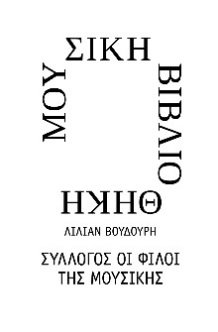 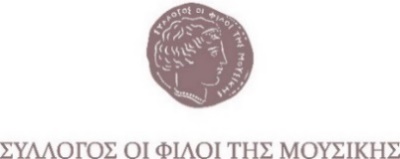 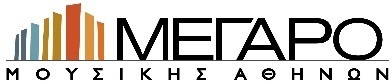 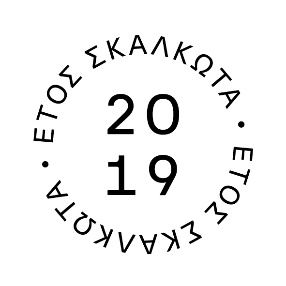                                                                                                            Αθήνα, 4 Απριλίου 2019Ο Σκαλκώτας ΣήμεραΣειρά συζητήσεων στο πλαίσιο του «2019 – Έτος Σκαλκώτα»Πέμπτη 11 Απριλίου, 19:00 Τρίτη συζήτησημε τους Αλέξη Καραϊσκάκη-Νάστο και Θοδωρή Ιωσηφίδη, τσελίστα και πιανίστα αντίστοιχα του Τρίο El Greco, και τον Γιώργο Ζερβό, συνθέτη και μουσικολόγο, επ. Καθηγητή Τμήματος Μουσικών Σπουδών Πανεπιστημίου ΑθηνώνΣυντονισμός:Αλέξανδρος Χαρκιολάκης, Διευθυντής του Συλλόγου Οι Φίλοι της Μουσικής. Ποιες δυσκολίες παρουσιάζονται στην προσπάθεια ενός εκτελεστή να αποτυπώσει στην ολότητά του το έργο του Νίκου Σκαλκώτα;Πώς εντάσσεται ο Νίκος Σκαλκώτας στην ευρωπαϊκή παράδοση της μουσικής των αρχών του 20ού αιώνα; Αυτά είναι μόνο τρία από τα πολλά ερωτήματα στα οποία θα επιχειρήσουν να δώσουν απαντήσεις μέσα από το προσωπικό τους πρίσμα για τον Σκαλκώτα, ο Γιώργος Ζερβός, συνθέτης και μουσικολόγος, επ. Καθηγητής Τμήματος Μουσικών Σπουδών Πανεπιστημίου Αθηνών και οι Αλέξης Καραϊσκάκης-Νάστος και Θοδωρής Ιωσηφίδης, τσελίστας και πιανίστας αντίστοιχα του Τρίο El Greco, στη τρίτη συζήτηση της σειράς «Ο Σκαλκώτας Σήμερα» που διοργανώνει η Μουσική Βιβλιοθήκη «Λίλιαν Βουδούρη» του Συλλόγου Οι Φίλοι της Μουσικής στους χώρους της την Πέμπτη 11 Απριλίου, στις 19:00 με ελεύθερη είσοδο. Η Μουσική Βιβλιοθήκη «Λίλιαν Βουδούρη» του Συλλόγου Οι Φίλοι της Μουσικής, η οποία φιλοξενεί από τον Ιούλιο του 2018 το Αρχείο Νίκου Σκαλκώτα, διοργανώνει σειρά συζητήσεων, με τους πρωταγωνιστές των συναυλιών που εντάσσονται στο «2019 - Έτος Σκαλκώτα». Οι συζητήσεις πλαισιώνουν τις συναυλίες, με σκοπό να αναδείξουν όψεις του έργου του συνθέτη σήμερα, καθώς και τις απόψεις μουσικών και μουσικολόγων που έχουν ασχοληθεί με αυτό, με αφορμή τα 70 χρόνια από το θάνατο του σημαντικότερου έλληνα συνθέτη. Η συζήτηση της 11ης Απριλίου πλαισιώνει την συναυλία του Τρίο El Greco με τίτλο: «Οι δύο Σχολές της Βιέννης Έργα Χάυντν, Σούμπερτ, Σκαλκώτα» που θα γίνει την Παρασκευή 12 Απριλίου, στην πρώτη εμφάνιση του Τρίο El Greco στο Μέγαρο Μουσικής Αθηνών, μετά από πρόσκληση του Συλλόγου Οι Φίλοι της Μουσικής στο πλαίσιο του «2019- Έτος Σκαλκώτα»,  και σε ένα πρόγραμμα που επισκέπτεται τις δύο «Σχολές της Βιέννης».  Στη συζήτηση θα αναπτυχθούν ζητήματα σύνθεσης και εκτέλεσης που αφορούν τις 8 Παραλλαγές του μεγάλου έλληνα συνθέτη και μαθητή του Σαίνμπεργκ, σε ένα παραδοσιακό θέμα για τρίο με πιάνο, που θα παρουσιαστούν στην εν λόγω συναυλία. Οι ομιλητές, γνώστες του έργου του συνθέτη, θα αναφερθούν και σε άλλα, ιδιαίτερα ζητήματα όπως τις σκέψεις του ίδιου του συνθέτη για το έργο του, έτσι όπως αυτές αποτυπώνονται στο χειρόγραφό του. Η συζήτηση φιλοδοξεί επίσης να καλύψει και γενικότερα ζητήματα γύρω από την προσωπικότητα και την ευρύτερη εργογραφία του Νίκου Σκαλκώτα καθώς επίσης και να τοποθετήσει το έργο του στο ιστορικό του πλαίσιο, αυτό της ευρωπαϊκής παράδοσης της μουσικής των αρχών του 20ού αιώνα, στο οποίο ειδικεύεται άλλωστε και ο μουσικολόγος και συνθέτης Γιώργος Ζερβός.Τη συζήτηση θα συντονίσει ο Αλέξανδρος Χαρκιολάκης, Διευθυντής του Συλλόγου Οι Φίλοι της Μουσικής.Πέμπτη 11 Απριλίου, 19:00
Πολυχώρος του Συλλόγου Οι Φίλοι της ΜουσικήςΕίσοδος ελεύθερηΒιογραφικά σημειώματα ομιλητώνΑλέξης Καραϊσκάκης-Νάστος, τσελίστας του Τρίο El GrecoΑπό τους πιο δυναμικούς και ενθουσιώδεις βιολοντσελίστες μιας νέας γενιάς Ελλήνων μουσικών, παίζει με την ίδια άνεση και ενθουσιασμό τόσο μοντέρνο όσο και μπαρόκ τσέλο, με το ρεπερτόριό του να εκτείνεται από την πρώιμη μπαρόκ μέχρι και τη σύγχρονη μουσική δημιουργία του 20ού και 21ου αιώνα. Η ενεργός δράση του στη μουσική δωματίου και ως σολίστ περιλαμβάνει εμφανίσεις σε σημαντικούς χώρους συναυλιών της Ελλάδας και της Ευρώπης (Μ.Μ. Αθηνών, Μ.Μ. Θεσσαλονίκης, Pavillon Musical de la Comtesse du Barry μεταξύ άλλων). Από το 2014 συμπράττει με την ορχήστρα Καμεράτα-Armonia Atenea και από το 2016 με το KYKLOS Ensemble. Το 2017 έκανε το ντεμπούτο του στην Αμερική ερμηνεύοντας τις παραλλαγές σε ένα ροκοκό θέμα του Τσαϊκόφσκι. Είναι ιδρυτικό μέλος του Τρίο el Greco και από το 2018 καλλιτεχνικός διευθυντής του διεθνούς μουσικού φεστιβάλ Σάμου του ιδρύματος Schwarz. Διδάσκει βιολοντσέλο και μουσική δωματίου στο Ωδείο Φίλιππος Νάκας. Η καλλιτεχνική παρουσία του στην Ελλάδα τού χάρισε τη βράβευση του «καλύτερου πρωτοεμφανιζόμενου καλλιτέχνη της χρονιάς» από την Ένωση Κριτικών Θέατρου και Μουσικής το 2011. Απέσπασε δύο πρώτα βραβεία στους Πανελλήνιους Καλλιτεχνικούς αγώνες Βιολοντσέλου του Υπουργείου Παιδείας στην α’ και β’ κατηγορία. Το 2003 έκανε το ντεμπούτο του ως σολίστ με τη Συμφωνική Ορχήστρα του Δήμου Αθηναίων στο πλαίσιο της σειράς συναυλιών Μουσικά Σύνολα - Νέοι Σολίστ. Σπούδασε στο Conservatoire National de Région de Boulogne-Billancourt στο Παρίσι αποφοιτώντας με άριστα και δύο πρώτα βραβεία (Μουσικής δωματίου και Βιολοντσέλου). Και στην Hochschule der Künste της Ζυρίχης, αποσπώντας πτυχία BA και MA. Καθηγητές του ήταν οι Xavier Gagnepain, Raphaël Chrétien και Roel Dieltiens στο βιολοντσέλο και η Hortense Cartier-Bresson στη μουσική δωματίου. Έχει παρακολουθήσει ενεργά σεμινάρια με τους Anner Bylsma, Philippe Müller, Jérôme Pernoo.Θοδωρής Ιωσηφίδης, πιaνίστας του Τρίο El GrecoΑποφοίτησε το 2004 από το Νέο Ωδείο Θεσσαλονίκης- Δίπλωμα Πιάνου με Άριστα παμψηφεί και Α' βραβείο. Συνέχισε τις σπουδές του στο Trinity College of Music του Λονδίνου, όπου ολοκλήρωσε το Bachelor in Music Performance με την ανώτατη διάκριση (BMus, First Class Honours). Είναι κάτοχος δύο μεταπτυχιακών τίτλων με διακρίσεις ως υπότροφος της Βασιλικής Ακαδημίας της Σκωτίας στη Γλασκώβη, στην οποία εργάστηκε και ως συνοδός κλασικού τραγουδιού. Στη διάρκεια των σπουδών του μελέτησε κοντά στους Yonty Solomon, Philip Fowke και Jonathan Plowright. Συνεργάζεται τακτικά με συνθέτες, του έχουν αφιερωθεί έργα και έχει πραγματοποιήσει πολλές πρώτες εκτελέσεις. Έχει εμφανιστεί μεταξύ άλλων στο St.Martin-in-the-fields στο Λονδίνο, στο City Halls της Γλασκώβης, στο Edinburgh Festival Centre, στον Καθεδρικό Ναό του Knighton στην Ουαλία, στο Ωδείο Αθηνών. Έχει διευθύνει από το πιάνο τις όπερες “Ωραία Ελένη” του J. Offenbach στο θέατρο Olvio και “Διδώ και Αινείας” του H. Purcell στο θέατρο Βικτώρια. Έχει συνεργαστεί με τη Στέγη Γραμμάτων και Τεχνών του Ιδρύματος Ωνάση σε εκπαιδευτικά προγράμματα και στο Φεστιβάλ Νέων Χορογράφων του 2016, με το Φεστιβάλ Αθηνών στην πρεμιέρα της όπερας του Κορνήλιου Σελαμσή “Λεόντιος και Λένα”, καθώς και με την ομάδα The Medium Project στην όπερα “Trouble in Tahiti” του L. Bernstein στο θέατρο Σημείο. Από το 2016 είναι ιδρυτικό μέλος του Τρίο el Greco.Γιώργος Ζερβός, Επίκουρος Καθηγητής Τμήματος Μουσικών Σπουδών Πανεπιστημίου ΑθηνώνΣυνθέτης – ΜουσικολόγοςΕπίκουρος καθηγητής στο Τμήμα Μουσικών Σπουδών του Πανεπιστημίου Αθηνών. Σπούδασε Φυσική στο Φυσικομαθηματικό Τμήμα του Παν/μίου Αθηνών (1979), ανώτερα θεωρητικά και πιάνο στο Ελληνικό Ωδείο και στο Ορφείο και σύνθεση με τον Γιάννη Ιωαννίδη. Έχει κάνει μεταπτυχιακές σπουδές στη Γαλλία (D.E.A. στο Παν/μιο Paris I-Panthéon-Sorbonne) και είναι διδάκτορας του Τμήματος Μουσικών Σπουδών του Πανεπιστημίου Θεσσαλονίκης. Έργα του έχουν παιχτεί στην Ελλάδα καθώς και στην Ιταλία, Βουλγαρία, Κύπρο, Γαλλία, Αμερική. Έχουν ηχογραφηθεί από την Ελληνική Ραδιοφωνία, ενώ παραγγελίες για σύνθεση μουσικών έργων τού έχουν δοθεί από το Γ΄ Πρόγραμμα, το Ινστιτούτο Γκαίτε, τον ΟΜΜΑ κ.ά. Οι συνθέσεις του εκδίδονται από τον εκδοτικό οίκο Κ. Παπαγρηγορίου-Χ. Νάκας και έργα του έχουν ηχογραφηθεί από τις δισκογραφικές εταιρείες Warner (Έρως και Ψυχή, 1999)και Agora (Σπουδή για κουαρτέτο εγχόρδων, 2000). Έχει γράψει άρθρα για τη μουσική του 20ου αιώνα, έχει δώσει διαλέξεις και έχει συμμετάσχει σε πολλά συνέδρια. Το 2001 εκδόθηκαν από τον εκδοτικό οίκο Κ. Παπαγρηγορίου-Χ. Νάκας δύο βιβλία του με τίτλους αντίστοιχα: Schönberg, Berg, Webern: Η κρίση της μουσικής δια μέσου της κρίσης του θέματος και των μορφών και Ο Νίκος Σκαλκώτας και η ευρωπαϊκή παράδοση της μουσικής των αρχών του 20ού αιώνα.ΜΕ ΤΗΝ ΠΑΡΑΚΛΗΣΗ ΤΗΣ ΔΗΜΟΣΙΕΥΣΗΣΕΥΧΑΡΙΣΤΟΥΜΕ
Πληροφορίες για αυτό το δελτίο: Μαριάννα Αναστασίου 210 72 82 771Χορηγοί επικοινωνίας: ΕΡΤ, Cosmote Tv, Tρίτο πρόγραμμα, Αθήνα 9.84, new247radio, Galaxyfm, Μέντα, monopoli.gr, art&life.gr,  infowoman, news247Μουσική Βιβλιοθήκη του Συλλόγου Οι Φίλοι της Μουσικής στο Μέγαρο Μουσικής ΑθηνώνΒασ. Σοφίας & Κόκκαλη, Αθήνα 11521, Τ 210 72 82 778, www.mmb.org.gr, library@megaron.gr